INDICAÇÃO Nº 974/2018Assunto: Solicita a manutenção ou substituição da Placa Indicativa de Nomenclatura da Rua Afonso Bueno de Aguiar, conforme especifica.Senhor Presidente:INDICO ao Sr. Prefeito Municipal, nos termos do Regimento Interno desta Casa de Leis, que se digne Sua excelência determinar ao setor competente da Administração, para execução URGENTE da manutenção ou substituição da Placa Indicativa de Nomenclatura da Rua Afonso Bueno de Aguiar, em frente ao número 368, Bairro Ipê (imagem anexa), pois a mesma encontra-se apagada o que dificulta a identificação.Tal medida é solicitação de moradores e de grande importância para a orientação e informação das pessoas que se dirigem para o local.			SALA DAS SESSÕES, 10 de julho de 2018.HIROSHI BANDO    Vereador – Vice-Presidente – PP*Acompanha 01 (uma) foto.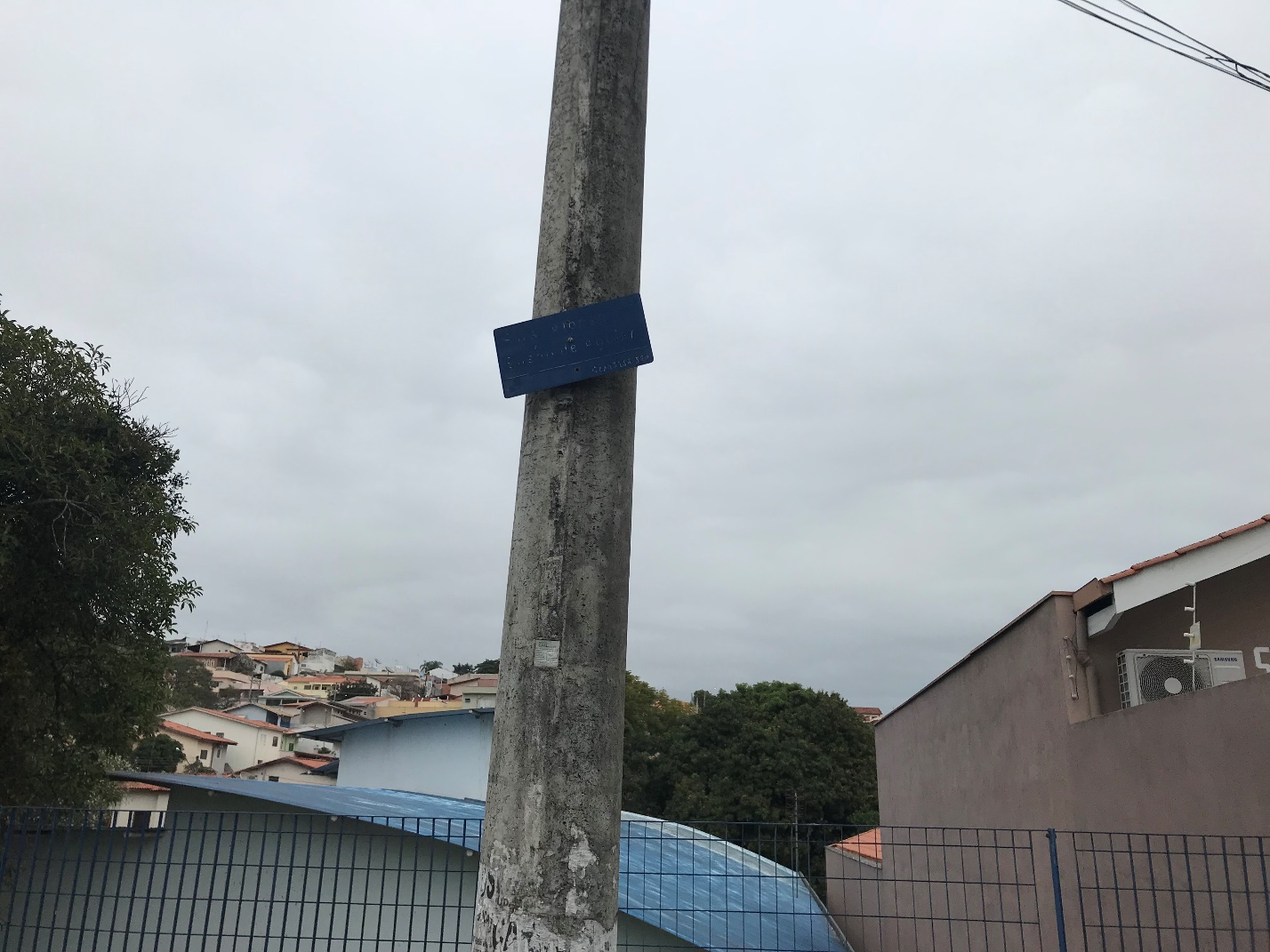 